ΣΥΛΛΟΓΟΣ ΕΚΠΑΙΔΕΥΤΙΚΩΝ Π. Ε.          ΑΜΑΡΟΥΣΙΟΥ                                                    Μαρούσι 11 – 4 – 2024 Ταχ. Δ/νση: Λ. Κηφισιάς 211                                        Αρ. Πρ. : 112 Τ.Κ.  15124 Μαρούσι Τηλ. & Fax: 210 8020697 Πληροφορίες: Δημ. Πολυχρονιάδης (6945394406)                                                                  Email:syll2grafeio@gmail.com                                       Δικτυακός τόπος: http//: www.syllogosekpaideutikonpeamarousiou.gr                                                            ΠΡΟΣ: ΤΑ ΜΕΛΗ ΤΟΥ ΣΥΛΛΟΓΟΥ ΜΑΣΟΛΟΙ στην ΠΑΡΑΣΤΑΣΗ ΔΙΑΜΑΡΤΥΡΙΑΣστο ΚΕΝΤΡΟ ΥΓΕΙΑΣ ΑΜΑΡΟΥΣΙΟΥ τη ΔΕΥΤΕΡΑ 15 ΑΠΡΙΛΗ 2024 στις 10:00 π.μ. Διεκδικούμε:Την 24ωρη λειτουργία του Κ.Υ. Την πλήρη στελέχωση από γιατρούς όλων των ειδικοτήτων με:Οικογενειακούς γιατρούςΥγειονομικούς όλων των κλάδων Σύνδεση των Κ.Υ. με την οικογένεια, τα σχολεία, τους παιδικούς και βρεφονηπιακούς σταθμούς, τον αθλητισμό, τους τόπους δουλειάςΕξειδικευμένες υπηρεσίες για παιδιά ΑΜΕΑΕίμαστε αντίθετοι να δοθούν οι αρμοδιότητες της Υγείας στην Τοπική ΑυτοδιοίκησηΕμπορικός και Επαγγελματικός Σύλλογος Νέας Ερυθραίας, Ένωση Γονέων – Κηδεμόνων Κηφισιάς, Ομάδα Γυναικών Κηφισιάς – Νέας Ερυθραίας, Πολιτιστικός και Περιβαλλοντολογικός Σύλλογος Νέου Αμαρουσίου, Σύλλογος Γυναικών Μελισσίων, Σύλλογος Γυναικών Πεύκης – Λυκόβρυσης, Σύλλογος Εκπαιδευτικών Πρωτοβάθμιας Εκπαίδευσης Αμαρουσίου, Σύλλογος Κατοίκων Ηλιακού Χωριού, Σύλλογος Προοδευτικών Γυναικών Αμαρουσίου, Συνδικάτο ΟΤΑ Αττικής, 	Σωματείο Εργαζομένων του Δήμου Πεύκης – Λυκόβρυσης, Σωματείο Συνταξιούχων Ι.Κ.Α. Αμαρουσίου και γύρω Δήμων, Γιατροί του Κέντρου Υγείας Αμαρουσίου ΟΛΟΙ στην ΠΑΡΑΣΤΑΣΗ ΔΙΑΜΑΡΤΥΡΙΑΣ 
τη ΔΕΥΤΕΡΑ 15 ΑΠΡΙΛΗ 2024 στις 10:00 π.μ. στο ΚΕΝΤΡΟ ΥΓΕΙΑΣ ΑΜΑΡΟΥΣΙΟΥ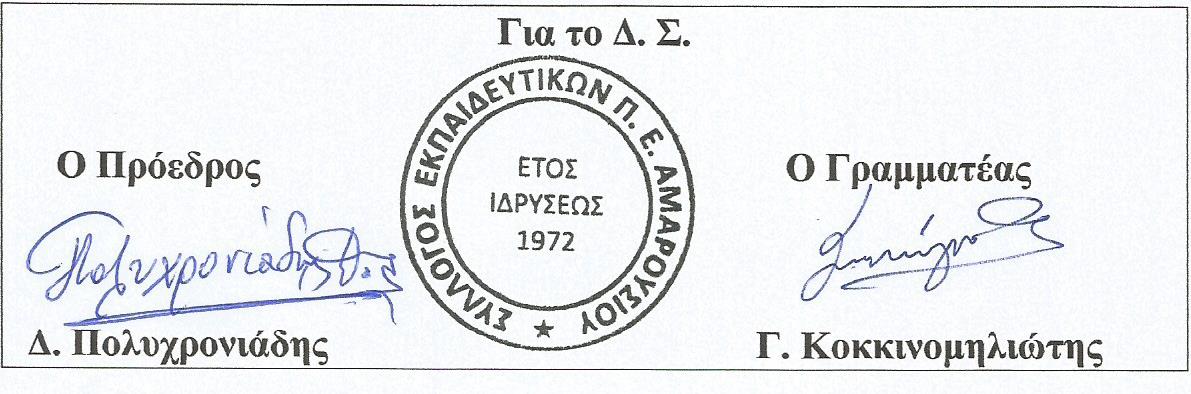 